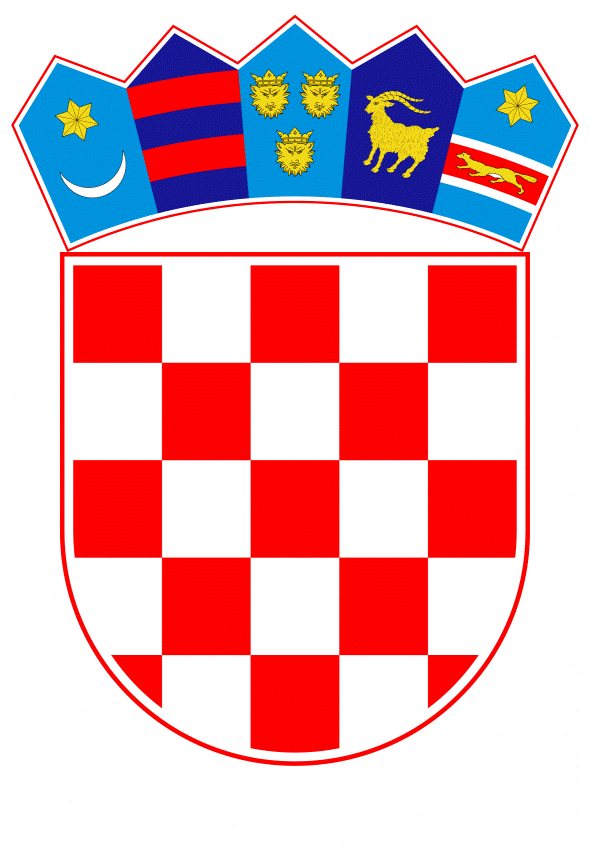 VLADA REPUBLIKE HRVATSKEZagreb, 8. ožujka 2019._________________________________________________________________________________________________________________________________________________________________________________________________________________________________PrijedlogNa temelju članka 43. stavka 1. Zakona o cestama (Narodne novine, br. 84/11, 22/13, 54/13, 148/13 i 92/14), Vlada Republike Hrvatske je na sjednici održanoj _____________ 2019. godine donijelaO D L U K Uo promjeni granice pomorskog dobra radi građenja, rekonstrukcije i održavanja državne ceste DC100, dionica Osor-NerezineI.Radi građenja, rekonstrukcije i održavanja državne ceste DC100, dionica Osor-Nerezine, sukladno Lokacijskoj dozvoli, koju je izdala Primorsko-goranska županija, Upravni odjel za prostorno uređenje, graditeljstvo i zaštitu okoliša, Ispostava u Malom Lošinju, klase: UP/I-350-05/14-03/18, urbroja: 2170/1-03-05/1-15-11, od 31. srpnja 2015. godine, a koja je produžena Rješenjem, Primorsko-goranske županije, Upravnog odjela za prostorno uređenje, graditeljstvo i zaštitu okoliša, Ispostave u Malom Lošinju, klase: UP/I-350-05/17-05/3, urbroja: 2170/01-03-05/4-17-2, od 29. kolovoza 2017. godine, izuzimaju se iz područja pomorskog dobra sljedeće nekretnine: K.O. NEREZINEdio k.č.br. 866/2 - pašnjak od 1.413 m2, pod novom oznakom sukladno parcelacijskom elaboratu k.č.br. 866/8 - pašnjak od 255 m2, upisana u zk.ul.br. 2449, kao pomorsko dobrodio k.č.br. 3498 - zgrada, trafostanica, benzinska stanica, obala od 4.782 m2, pod novom oznakom sukladno parcelacijskom elaboratu k.č.br. 3498/2 - neplodno zemljište od 571 m2, upisana u zk.ul.br. 2458, kao pomorsko dobro.II.Nekretnine iz točke I. ove Odluke brišu se u zemljišnim knjigama kao opće dobro (pomorsko dobro) radi građenja, rekonstrukcije i održavanja državne ceste i upisuju u zemljišne knjige kao javno dobro u općoj uporabi u vlasništvu Republike Hrvatske.Upis u zemljišne knjige sukladno članku 43. stavku 5. Zakona o cestama, provest će nadležno općinsko državno odvjetništvo.III.Nekretnine iz točke I. ove Odluke koje su izuzete iz pomorskog dobra preuzima na upravljanje društvo Hrvatske ceste d.o.o., radi građenja, rekonstrukcije i održavanja državne ceste DC100, dionica Osor-Nerezine.Ovlašćuje se društvo Hrvatske ceste d.o.o. da, u ime Republike Hrvatske, na nekretninama iz stavka 1. ove točke, radi građenja, rekonstrukcije i održavanja državne ceste DC100, dionica Osor-Nerezine, izvrši uklanjanje svih objekata koji se nalaze na tim nekretninama.IV.Ova Odluka stupa na snagu danom donošenja, a objavit će se u Narodnim novinama.Klasa:Urbroj:Zagreb,										Predsjednik									mr. sc. Andrej PlenkovićO B R A Z L O Ž E N J EZakon o cestama (Narodne novine, br. 84/11, 22/13, 54/13, 148/13 i 92/14), članak 43. stavak 1. definira da odluku o promjeni granice pomorskog dobra radi građenja, rekonstrukcije i održavanja javne ceste donosi Vlada Republike Hrvatske, sukladno lokacijskoj dozvoli, na način da se određena nekretnina ili njezin dio izuzme iz područja pomorskog dobra. Društvo Hrvatske ceste d.o.o., Poslovna jedinica Rijeka je sukladno gore navedenom, uputilo prijedlog za promjenom granica pomorskog dobra radi građenja, rekonstrukcije i održavanja državne ceste DC100, dionica Osor - Nerezine, k.o. Nerezine, na način da se novonastala k.č.br. 866/8 od 255 m2 (161 m2 već čini dio postojeće javne ceste) i novonastala k.č.br. 3498/2 od 571 m2 (562 m2 već čini dio postojeće javne ceste), izuzmu iz područja pomorskog dobra i postanu javno dobro u općoj uporabi u vlasništvu Republike Hrvatske, dok će k.č.br. 866/2 od 1.158 m2 i k.č.br. 3498/1 od 4.211 m2, ostati u statusu pomorskog dobra.Osnovni razlog pokretanja postupka je izuzimanje gore navedenih čestica iz područja pomorskog dobra, radi obnove državne ceste DC100, dionice Osor-Nerezine, odnosno širenja prometnice na česticama pomorskog dobra, a uvjetovano je odredbama Prostornog plana uređenja Grada Malog Lošinja (Službeni list, br. 13/08, 13/12, 26/13, 05/14, 42/14, 25/15-pročišćeni tekst, 32/15-ispravak i 32/16), u svrhu izgradnje biciklističke i pješačke staze (proširenje širine kolnika, nogostupa i biciklističke staze te bankina, bermi i zaštitnih širina).Ministarstvo je razmotrilo zaprimljeni prijedlog, te utvrdilo opravdanost pokretanja postupka promjene granice pomorskog dobra radi građenja, rekonstrukcije i održavanja državne ceste na navedenim nekretninama, te je stoga pripremljen predmetni Prijedlog odluke.Predlagatelj:Ministarstvo mora, prometa i infrastrukturePredmet:Prijedlog odluke o promjeni granice pomorskog dobra radi građenja, rekonstrukcije i održavanja državne ceste DC100, dionica Osor - Nerezine 